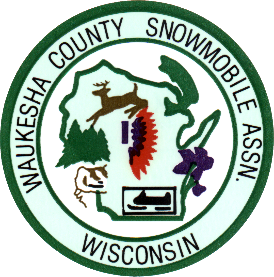   Waukesha County   Snowmobile Association  Scholarship ApplicationGENERAL INFORMATIONTwo $1,000.00 scholarships are being offered for the 2023 – 2024 snowmobile season. One to a graduating high school senior and one to a continuing education student. Scholarship consideration is first offered to members of the clubs of Waukesha County Snowmobile Association who are 18 years or older, then to the daughters, sons, granddaughters and grandsons of club members.Applications will be accepted from graduating high school seniors and continuing education students currently enrolled in college or technical school.Once selected, each scholarship will be paid out, upon receipt by the scholarship chairperson, written evidence from the school in question, that the student has been accepted or is currently enrolled in said college, university or technical school. A copy of the acceptance letter or current class schedule will be deemed sufficient.The Scholarship Committee will act as judges of the applications, making the final selections and decision as to whom will be offered the scholarships. All information on the applications will be deemed confidential. Completion of all questions is required in order for the application to be considered.APPLICATION PACKET REQUIREMENTSImportant – new criteria – all documents must be submitted as ONE PDF file!Completed application form – all incomplete applications will be disqualified.Current photo of applicantTwo (2) letters of recommendation:One letter from a Guidance Counselor or Teacher from the school applicant currently attends.One letter from an adult, other than a relative, who can attest to the applicant's character traits, specifically relating to applicants conduct, Citizenship and leadership qualities.A copy of applicant’s transcripts.Final and most important: An essay written by the applicant, in 250 words or less, entitled “How Snowmobiling has Impacted My Life”.Applications must be received on or before January 31, 2024. No exceptions will be made.Please send all required information to:Waukesha CountySnowmobile AssociationScholarship ApplicationName of applicant:Address:City:					State:				Zip code:Date of birth:				Phone:If you are a member of a club, please provide the name of parent(s) or guardian and club's name.Name:								Club Name:If NOT a member of a club associated with the WCSA, please provide the name of the parent or grandparent and their club's name, whom the applicant is related to and their relations to the applicant, thus making the applicant eligible:Name:								Relationship:Club Name:Name of High School, College/University or Technical School attending:Date of High School, College/University or Technical School graduation:Degree or career field planning to pursue:Please attach essay on a separate page.The WCSA requests the student applicant and parent sign this form allowing the WCSA to publish the prospective winners essay.Applicant _____________________   Parent __________________________REV 10/2023Mail: Waukesha County Snowmobile Associationc/o Dione Funk, N88 W35120 Mapleton RoadOconomowoc, WI 53066OREmail:dione.schultz@yahoo.comInclude subject line:WCSA Scholarship